Wycieczka do
Głuchołaz23–26 kwietnia 2017Program wycieczki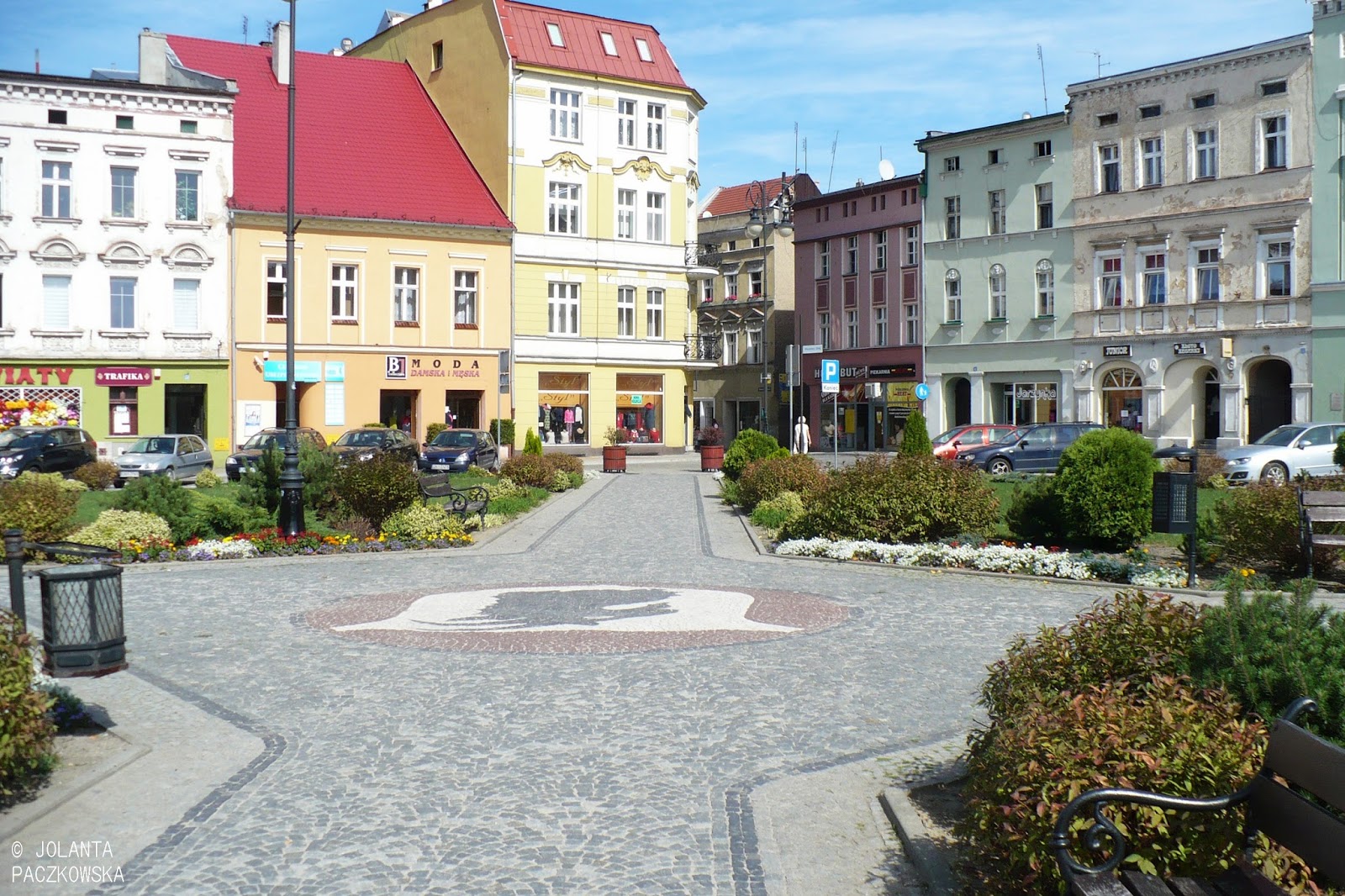 OpiekunowieJarosław Walęcki (kierownik wycieczki),	tel. 600 311 937
Łukasz Gałan (wychowawca)		tel. 508 998 248
ZgodaWyrażam zgodę na wyjazd mojego syna/córki:………………………………………………………………………………………………………………………………………………na wycieczkę do Głuchołaz dnia 23–26 kwietnia 2018 r.,przebadanie go/jej przez lekarza w razie konieczności orazdeklaruję, że zezwalam na jego samodzielny powrót do domu
z ul. Prostej we Wrocławiu po powrocie z wycieczki………………………………………………………………podpis rodzica/opiekuna prawnegoProszę pamiętać o wyposażeniu dziecka w:kurtkę z kapturem w razie opadu,buty turystyczne,dowód osobisty lub paszport (inaczej nie wyjedziemy do Czech)dobry humor.Jeśli u dziecka występują jakieś problemy zdrowotne, proszę o dopisanie pod spodem sugestii dla opiekunów. W przeciwnym razie proszę napisać "brak".Regulamin wycieczki Bezwzględnie słuchamy opiekunów.Nigdy nie oddalamy się od grupy bez pozwolenia.Podczas przejazdów nie hałasujemy, nie śmiecimy, bez ważnej przyczyny nie chodzimy między siedzeniami (to opiekunowie decydują, która przyczyna jest ważna)Chodzimy zawsze zwartą grupą, zwłaszcza, gdy przechodzimy przez ulicę.W miejscach publicznych zachowujemy się cicho i spokojnie. (to opiekunowie decydują, jaki poziom decybeli jest odpowiedni).Nie używamy wulgaryzmów (to opiekunowie decydują, co jest wulgaryzmem, w kwestiach spornych ostateczną decyzję podejmuje p. Gałan, czyli polonista)Nie zakupujemy, nie przechowujemy, ani nie stosujemy używek (to opiekunowie decydują, co jest używką).Nie marudzimy.O każdej nieprawidłowości informujemy opiekunów.Poniższym podpisem stwierdzamy zapoznanie się oraz akceptację regulaminu.…………………………………………………………………… 
(podpis)……………………………………………………………………
(PESEL ucznia)……………………………………………………………………
(tel. rodzica)……………………………………………………………………
(tel. ucznia)	1 dzień08:00wyjazd z Wrocławia10:00przyjazd do Głuchołazprzydział pokoi, rozpakowaniewizyta w Mini-Zoo13:00obiad14:00wyjście na Górę Chrobrego19:00kolacja20:00zabawy integracyjne21:30rajd z pochodniami2 dzień07:00pobudka08:00śniadanie09:00wyjazd do Jesenika i Grot na Pomezi14:00obiad15:00animacje - strzelanie z łukupłukanie złota z Górskim Gawędziarzemsesja w Jaskini Solnej20:00kolacja przy ognisku3 dzień07:00pobudka08:00śniadanie09:00wyjazd do parku linowego14:00obiad15:00Bumper Ball19:00kolacja20:00dyskoteka4 dzień07:00pobudka08:00śniadanie09:00sprzątanie pokoi, pakowanie10:00wycieczka po Głuchołazach, kupno pamiątek12:00Pizza lunch13:00wyjazd z Głuchołaz15:00przyjazd do Wrocławia